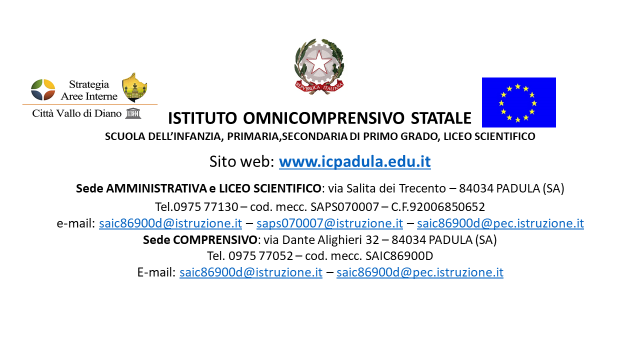 AUTORIZZAZIONE     PARTECIPAZIONE     PROGETTO     FISLa   Sottoscritta/o Sig.   .............................................................   madre/padre/tutore   legale   del minorenne …………………………………………………….Nata/nato a …………………………………………………………………………………………….                                                                                                                             il         /       / 	 e  residente  a …………………..…………................................................... in via/piazza…………………………………………………………………………………………………   n………….                                                                                                                          genitore/tutore  legale  dello   studente/della  studentessa  ………………………………………..,frequentante la classe ………………..sezione………..,AUTORIZZAil proprio figlio/la propria figlia/il minore a partecipare al progetto extra-curriculare (TITOLO PROGETTO), che si terrà presso la sede (INDICARE LA SEDE), secondo il calendario stabilito ed allegato.Data……………………………………………FIRMA DEL GENITORE/TUTORE LEGALE